CONTEÚDOS ABORDADOS (por sessão- incluir avaliação se houver):OBJETIVOS GERAIS (no final do curso/workshop, o formando será capaz de):Nº DE INTERVALOS PREVISTOS (especificar por sessão):Nº DE EXEMPLOS A APRESENTAR (especificar por sessão):FORMATOS USADOS NA FORMAÇÃO:IMAGENS (relacionadas com o tema, aconselhadas para divulgação):Documento elaborador por: MIGUEL SILVA (formador)Data: 01 Janeiro 2021.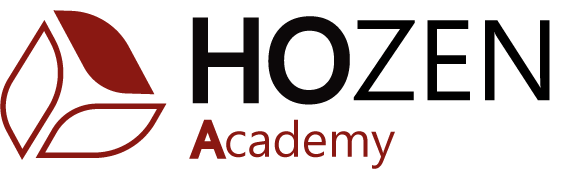 Formador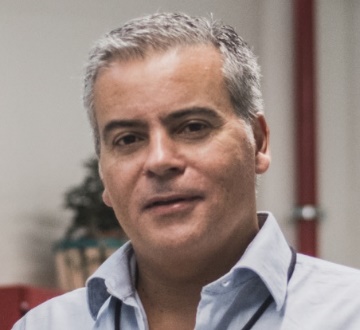         MIGUEL SILVARESUMO DO CURRÍCULOLicenciado em Informática de Gestão pelo ISMAI.
Experiência profissional de 26 anos, dos quais 17, ligados direta ou indiretamente à Formação Profissional e Consultoria.
Formador certificado desde 2001, com mais de 8500 horas ministradas em Portugal e no Estrangeiro.
Desempenhou funções de Direcção Logística e Distribuição em empresas de exigentes sectores de actividade como: mobiliário, comércio e distribuição de TI/SI e farmacêutica, das quais se destacam a Micrograf (Grupo TechData) e a Fresenius Medical Care. Desempenhou funções de Gestor de Produção em ambiente industrial.
Consultor de empresas em processos relacionados com reengenharia de processos e organização operacional nas áreas Logística Int./Ext., Gestão de Stocks, Procurement e Supply Chain Management.
Responsável, em 2008/09, por projecto “start up” na área de consultoria e formação a nível nacional.
Responsável pela internacionalização, em 2014, de um projecto em Moçambique.
Em 2016, desempenhou o cargo de Director Executivo de empresa na área de serviços, em Moçambique.
Assumiu a posição de Diretor Comercial de Mercados Internacionais (Europa / África) ligados à importação / exportação, em empresa do sector automóvel no período de 2017 a 2019.
Desempenhou o cargo de Director Geral Executivo da Associação Empresarial de Paços de Ferreira (AEPF).Ficha orientadora de cursOÁrea Técnica: Supply ChainPROCUREMENT – Compras, sourcing e negociaçãoTempo estimado de dedicação: 12 horasNº sessões: 6 sessões Duração de cada sessão: 2 horasFormato: E-learningPlataforma: ZoomDATAS DE REALIZAÇÃO*: 10, 12, 14, 17, 19, 21 MaioHORÁRIO(S)*: 10:00h – 12:00hVALOR DA INSCRIÇÃO*: 190 € + ivaBreve Apresentação do curso/workshop:Pontos fortes/Argumentos Marketing:1. Enquadramento & Up-to-Date Logístico; 2. O Mundo em Mudança (VUCA World); 3. As Compras: a realidade vs. constrangimentos e oportunidades; 4. Abordagem à Gestão de Fornecedores (fidelização e qualificação); 5. As 6 Estratégias Fundamentais de Compras; 6. Procurement; --- Comprar vs. Aprovisionar: “como”, “quando” e “quem”?; --- Conceito, atividades e modalidades; --- Procurement Internacional: o que me poderão pedir?; --- Check-Lists operacionais de contratação: técnica, contratual e comercial; --- Análise de Case-Study (RFP); 7. Negociação --- Princípios e Etapas de uma Negociação; --- Estratégias e Tácticas Negociais; --- O Perfil do Negociador; --- As 8 Principais competências de/em Negociação; --- Caso Prático.Avaliação: curso sem avaliação quantitativa.* Consolidar conhecimentos e terminologias no âmbito da Logística e Cadeia de Abastecimento (Supply Chain); * Conhecer a importância da função “Compras”; * (re)Conhecer a existência de um novo quadro logístico e os desafios organizacionais ao abastecimento (por via do Covid-19); * Conhecer, escolher e aplicar a modalidade de Procurement mais adequada a cada necessidade interna; * Definir claramente o termo Procurement, onde se aplica e os conceitos que o mesmo engloba; * Identificar os princípios base de uma negociação; * Apropriar conhecimento das técnicas e táticas negociais base em contexto de compra(s)Será efetuado um intervalo de 30 (trinta) minutos.1 caso prático s/ sourcing – a resolver pelos participantes (1ª sessão)1 caso prático de trabalho – resolvido (2ª sessão)1 caso prático de trabalho em grupo – dinamizado pelos participantes (3ª sessão).Conteúdo base do curso terá como suporte o “powerpoint” e alguns vídeos poderão ser visualizados pontualmente, sempre que, a cada conteúdo, seja(m) vistos como facilitadores da aprendizagem / transmissão de conteúdos em causa.Serão disponibilizados, sempre que aplicável e em função das necessidades / proveniências dos participantes, documentos com informação complementar em Word, Excel e PDF.A escolha das melhores imagens de / para a divulgação da formação, fica a cargo da entidade formadora – HOZEN ACADEMY. Não esquecer, contudo, que o tema de “Procurement” se insere nas áreas de sourcing e compras.